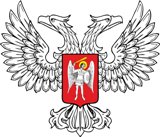 МУНИЦИПАЛЬНОЕ ОБЩЕОБРАЗОВАТЕЛЬНОЕ УЧРЕЖДЕНИЕ «ШКОЛА № 4 ГОРОДА ТОРЕЗА»Аналитическая справка по итогам 1 четвертиВ 2017/2018 учебном году педагогический коллектив школы работает над темой «Геймификация как фактор активизации учебной деятельности учащихся и повышения мотивации обучения в условиях внедрения новых государственных образовательных стандартов».Цель данной методической проблемы – Создание условий для получения обучающимися качественного образования на основе формирования ключевых компетентностей как целостной системы универсальных знаний, умений и навыков, опыта самостоятельной деятельности и личной ответственности; повышение активности обучающегося через внедрение игровых технологий .
Исходя из вышеизложенной цели, выдвинуты следующие задачи по ее решению:
1. Развитие методических компетентностей педагогов, а именно: владение различными технологиями и методами обучения, знание дидактических методов, приёмов и умение применять их в процессе обучения для формирования общеучебных навыков и умений как на уроке, так и во внеурочное время.
2. Развитие аутопсихологической компетентности, которая подразумевает умение осознать уровень собственной деятельности, своих способностей, умение видеть недостатки в своей работе, желание самосовершенствоваться.
3. Использование инновационных технологий для повышения качества образования.
4. Создание мониторинго-диагностической системы отслеживания сформированности компетентностей учителя и обучающихся.
Ожидаемые результаты:
Повышение качества образования вследствие сформированности ключевых компетентностей педагогов и обучающихся.Специфика учебного планаРабочий учебный план МОУ «ШКОЛА №4 Г.ТОРЕЗА» на 2017/2018 учебный год был составлен на основе примерного учебного плана. В учебном плане школы определены перечень предметов и количество часов.1. Численность учащихся.На 1 сентября 2017 -2018 учебного года в школе 17 классов, 343 обучающихся, что на 1 класс и 24 обучающихся больше, в сравнении с началом 1 четверти 2016-2017 учебного года.       ​ 337 учащихся обучается по общеобразовательной программе;​ 6 учащихся обучается индивидуально по общеобразовательным программам, согласно решению педсовета от 01.09.2017 Пр. №1.      За период 1 четверти (с 01.09.2017 по 26.10.2017 г.)  в школу прибыло 3 учащихся, выбыло 5 учеников. Таким образом, количественный состав учащихся МОУ «ШКОЛА №4 Г.ТОРЕЗА»  на конец 1 четверти выглядит следующим образом: всего на конец 1 четверти 2017-2018 учебного года в школе обучается 341 учащихся:​ в начальной школе (1 – 4 классы) всего числится 165 учащихся;​ в основной школе (5 – 9 классы) всего числится 147 учащихся;​ в старшей школе (10 – 11 классы) всего числится 29 учеников, из них 16 выпускников.Дети, обучающиеся на дому:
1.Бадера Мария – 5-Б класс
2. Рукавицын Ярослав – 5-Б класс
3.Тыркалов Александр– 7 класс
4.Моторин Дмитрий-8 класс                                                                                                          5 . Анисов Андрей– 9 класс
6. Алексеев Антон – 11 класс                                                                                                       Всего в школе работает 17 классов. Обучение ведется по общеобразовательным программам. Не все классы имеют наполняемость 20-25 учеников, соответствующую нормативам. На конец 1 четверти 2017-2018 учебного года средняя наполняемость классов составляет 20 человек.2. Качество успеваемости учащихся.Абсолютная успеваемость по школе по результатам 1 четверти в 1-9 классах (312 учеников) составила 99,7%, т.к. один обучающийся 8-А класса Липатов Станислав(что составляет 0,3%), имеет н/а по 1 предмету рабочего плана- музыкальное искусство, по причине длительного отсутствия (болезнь-имеются подтверждающие документы). Качественная успеваемость по школе по результатам 1 четверти 2017-2018 учебного года составляет 41% (31% в прошлом году). Следует отметить, что качество знаний выше, чем за аналогичный период прошлого года:​ по начальной школе – 65,7 % ( рост на 12,7% выше)                                                                                                                                                                                                                                                                                                                                                                                                                                                                                                                                                                                                                                                                                                                                                                                                                                                                                                     ​ в 5 – 9 классах – 37,8% ( рост на 6,8% выше)По итогам 1 четверти в 1-9 классах 20 отличников, что на 9 больше, в сравнении с прошлым учебным годом. Таким образом, отличная успеваемость по школе составила 7,4%, что выше, чем в прошлом году за аналогичный период (3,8%):​ в классах начальной школы – 12 учащихся (4,8 % обучаемых);​ в 5 – 9 классах – 8  человек (2,6 % учащихся).Хорошистов в школе по итогам первой четверти  113 обучающихся (42 %):​ в классах начальной школы – 68 обучающихся (55,7% обучающихся);​ в 5 – 9 классах – 45 учеников (30,6% обучающихся).Резервы в работе по повышению качества обучения: 9 обучающихся имеют одну оценку «4»:Федоренко С. (2-б класс) - имеет отметку «4» по украинскому языку (учитель Саввина О.Н.);Клюйко В.(3-а класс)- имеет отметку «4» по русскому языку (учитель Хиневич Э.В.);Серебрянский В.(3-б класс)- имеет отметку «4» по украинскому языку(учитель Зуев М.Е.)Синиченко Р.( 4-а класс)- имеет отметку «4» по  русскому языку(учитель Драбюк Г.В.)Иванова П.(4-б класс)- имеет отметку «4» по украинскому языку(учитель Полякова В.Г.)Мельников М. (6 класс) - имеет отметку «4» по биологии (учитель Назарченко И. В.);Синиченко М. (6 класс) - имеет отметку «4» по биологии (учитель Назарченко И. В.);Геева О. (6 класс) - имеет отметку «4» по биологии (учитель Назарченко И. В.);Бесчетников А.(5-б класс)- имеет отметку «4» по украинскому языку(учитель Касьянова Л.Й.)3 ученика имеют одну отметку «3»:Зозуля А. (2-б класс) - имеет отметку «3» по английскому языку(учитель Рафальская А.С.);Стариков А. (2-б класс) - имеет отметку «3» по русскому языку(учитель Саввина О.Н.);Лавриненко Е. (3-а класс) - имеет отметку «3» по украинскому языку (учитель Хиневич Э.В.);Панкратова В. (3-а класс) - имеет отметку «3» по окружающему миру(учитель Хиневич Э.В.);Верховский И.,Иванченко А.,Литвишко А.,Ярошенко М.( 3-б класс)- имеют отметку «3» по английскому языку(учитель Рафальская А.С.);Литунова Е. (4-а класс) - имеет отметку «3» по английскому языку(учитель Рафальская А.С.); Ключко Б.(5-а класс)- имеет отметку «3» по математике (учитель Громовенко Н.А.)Оленев В., Кнороз А.,Белик Д.(5-а класс)- имеет отметку «3» по русскому языку (учитель Полякова С.Б.)Анализ качества обучения по классам.  ​ по начальной школе: самый высокий процент качества в 3-Б классе (кл. руководитель Зуев М.Е.) – 72%; ​ в 5 –9: классах наивысший показатель качества знаний в 5-а классе (кл. руководитель Полякова С.Б..) – 63 %.  Анализ качества обучения обучающихся, которые находятся на индивидуальном обучении.Бадера Мария – 5-Б класс имеет средний бал 3,6 Рукавицын Ярослав – 5-Б класс имеет средний бал 3,8 Тыркалов Александр – 7 класс имеет средний бал 3,6Моторин Дмитрий- 8-а класс имеет средний бал 3,8Анисов Андрей– 9 класс имеет средний бал 4Задачи по улучшению качества образования:   Анализ контроля за качеством обучения показал, что контроль со стороны учителей-предметников осуществляется на  достаточном уровне, тенденции в результатах образования удовлетворительные, в сравнении с результатами за 1 четверть 2016-2017 учебного года.Необходимо указать вышеперечисленным учителям на резервы в работе:1.У выше перечисленных учащихся недостаточная работа по обеспечению качества обучения.2. Рассмотреть вопрос по обеспечению повышения качества обучения учащихся на заседаниях ШПНМ.3. Изучить проблему «Роль УУД в повышении качества образования» на педсовете в                                                                                                                                                                      декабре 2017г.3. Профилактическая работа по выполнению требований устава школы, защиты прав ребенка, по охране и здоровья разных категорий детей В рамках профилактической работы с обучающимися, состоящими на различных видах учета за первую четверть 2017-2018 учебного года проведено: индивидуальных консультаций с учащимися – 11,индивидуальных консультаций с педагогами по вопросам организации и реализации индивидуального сопровождения учащихся  – 16.Проводились диагностические исследования и профилактические просветительские мероприятия.С учениками, которые обучаются индивидуально, в течении первой четверти психологом школы Капкан С.В. систематически проводилась консультационная и диагностическая работа, отслеживался психолого-педагогический статус ребенка и динамика его развития, проведено 6 профилактических бесед.4. Методическая работаМетодическая работа с кадрами была направлена на повышение профессионального мастерства педагогов.Директор школы, учитель истории Лысенко О.Н., учителя математики Каминная Ю.И. и Громовенко Н.А., учитель английского языка Кононенко О. А., учителя начальных классов Литвинова Е.Е.,Хиневич Э.В.,Саввина О.Н. опубликовали авторские разработки на сайте инфоурок и т.д.Учитель Литвинова Е.Е. стала лауреатом  городского этапа Республиканского конкурса профессионального мастерства педагогов начального общего образования «Педагогический Х-фактор.Директор школы Лысенко О.Н., педагоги Кононенко О.А., Хиневич Э.В., Бондаренко В.П., Пермякова Е.Ю., Литвинова Е.Е. приняли участие в Республиканском конкурсе методических разработок «Методический шедевр».  Бондаренко В.П. стал победителем муниципального этапа конкурса.   В целях определения степени внедрения новых ГОС в школе 30.10.2017г. был проведен педсовет по теме: «Повышение профессиональной компетентности педагога в условиях современной школы» Рекомендации для дальнейшей работы:1.​ Проанализировать результаты 1 четверти 2017-2018 учебного года на педагогическом совете школы (отв.: зам. директора Каминная Ю.И.)Ноябрь 2017 г.2. Учителям-предметникам:  2.1. Откорректировать  пропедевтическую работу по предмету на 2017 - 2018 год., активизировать работу над повышением качества обучения и степени обученности учащихся, грамотно строить методическую работу по предупреждению различных ошибок учащихся, с целью повышения качества обучения, повышать профессиональную компетентностьПостоянно2.2. в системе вести профилактическую работу с учащимися,  контролировать посещаемость и занятость во внеурочное и каникулярное  время учащихся, состоящих на различных видах учета;Постоянно2.3. создавать на данном возрастном и социокультурном этапе комфортные и индивидуальные условия для максимально успешного развития и обучения детей, которые находятся на индивидуальном обучении          (отв.: учителя – предметники, срок: в течение 2017-2018 учебного года).3.​ Классным руководителям по окончании каждой четверти проводить предварительный анализ успеваемости обучающихся, обсуждать на совещаниях при директоре успеваемость оучающихся, претендующих на оценки «4» и «5» по итогам текущей четверти для предотвращения снижения качества обучения и наличия учащихся, имеющих по итогам четверти одну «4» , «3» или «2»(отв.: классные руководители, срок: в течение учебного года).4.​ Администрации школы усилить контроль за качеством проведения уроков, состоянием документации учителей-предметников(отв.: учителя – предметники, срок: в течение 2017-2018 учебного года)5. Педагогам-предметникам продолжать работу в соответствии с дорожной картойв течении годаЗаместитель директора по УВР                                            Каминная Ю.И. 